United StatesUnited StatesUnited StatesFebruary 2029February 2029February 2029February 2029SundayMondayTuesdayWednesdayThursdayFridaySaturday1234567891011121314151617Valentine’s Day18192021222324Washington’s Birthday25262728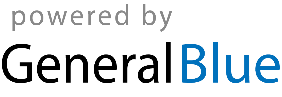 